xxxOd:	xxxOdesláno:	pondělí 4. října 2021 10:20Komu:	xxxKopie:	xxxPředmět:	RE: Objednávka č. 3610003392Přílohy:	nakit_ins_objednavka_2021.pdfKategorie:	Potvrzená OBJDobry den,dekuji. Prijeti objednavky potvrzuji. S pozdravem / Best regardsxxxxxx | PREVENT s.r.o.Tel.: xxx | GSM: xxxE-mail: xxx| URL: www.prevent.cz | www.instructor.cz, www.edunio.com, www.eskoleni.czFrom: xxxSent: Friday, October 1, 2021 2:15 PMTo: xxx Cc: xxxSubject: Objednávka č. 3610003392Dobrý den,přílohou Vám zasíláme výše uvedenou objednávku.Vzhledem k povinnosti uveřejňovat veškeré smlouvy v hodnotě nad 50 tis. Kč bez DPH v Registru smluv vyplývající ze zákona č. 340/2015 Sb., Vás žádámeo potvrzení objednávky, a to nejlépe zasláním skenu objednávky podepsané za Vaši stranu osobou k tomu oprávněnou tak, aby bylo prokazatelnéuzavření smluvního vztahu. Uveřejnění v souladu se zákonem zajistí objednatel - Národní agentura pro komunikační a informační technologie, s.p.S pozdravem a přáním příjemného dnexxx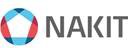 Národní agentura pro komunikační a informační technologie, s. p.Kodaňská 1441/46, 101 00 Praha 10 – Vršovice, Česká republikawww.nakit.cz